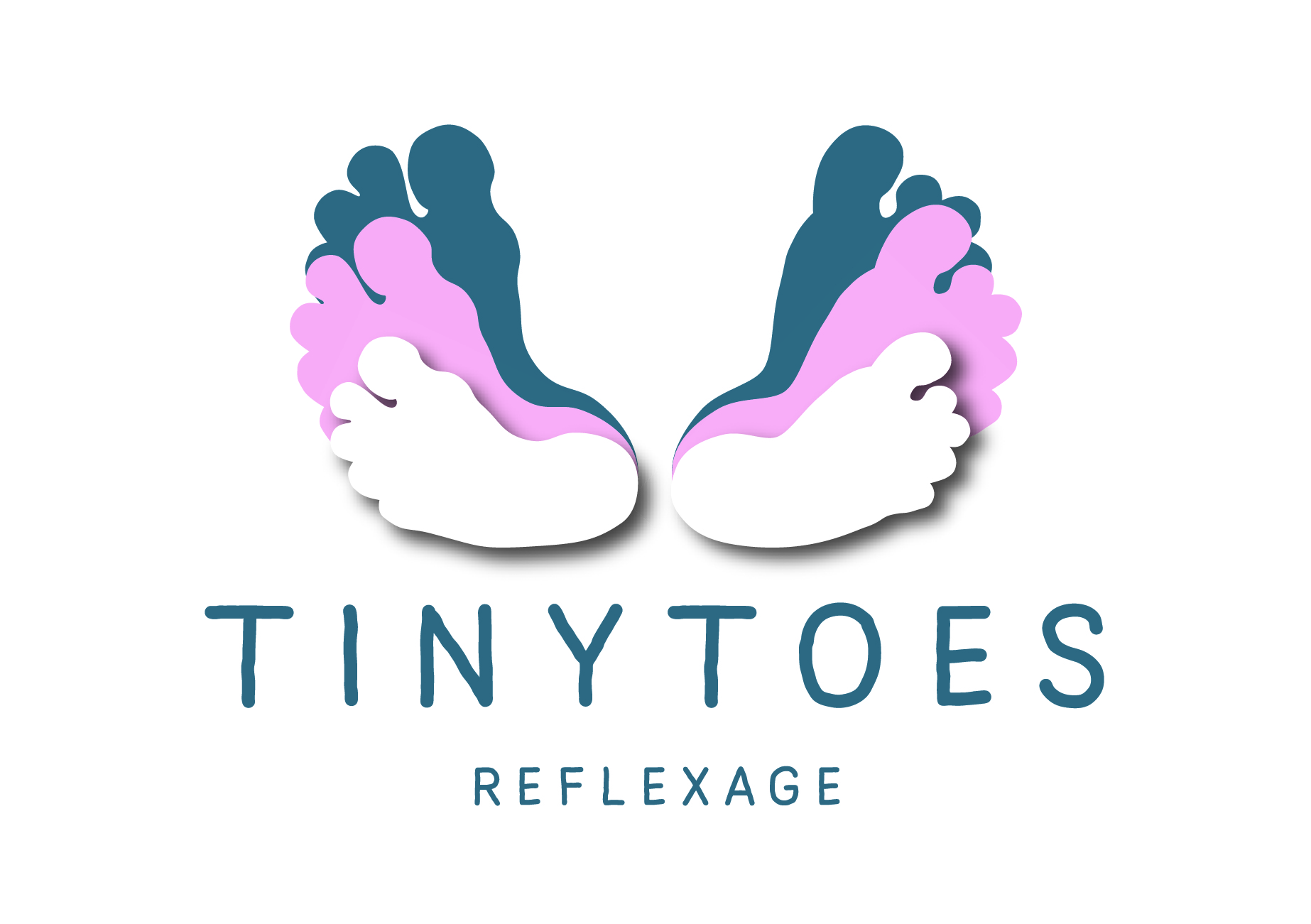 Tiny Toes Reflexage instructor CPD courseApproved by PR ReflexologyHosted by Emma Baxter PRMDate: Venue – Lavender Room Reflexology, 14 Low Greeve, Wootton, Northampton, NN4 6BDForename:Surname:Occupation:AddressPostcode:TelephoneEmail:I declare that I have read, understood and agree to abide by the booking conditions and have paid (please indicate amount with an X)Deposit £100Full payment £275Signed:Date:Terms and Conditions of BookingAll participants must hold a reflexology practitioner qualification, relevant insurance and be aged 18 or over.  A booking is only accepted on receipt of a completed and signed booking form with the appropriate payment.  Balance of payment must be received 30 days prior to course commencement at which point pre-course information will be sent.  Should you cancel your booking less than 14 days before the course commences the full amount will be payable. The deposit is non-refundableBACS DetailsEmma BaxterSort code: 30-15-53Account Number 00138377